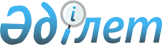 О социальной защите граждан в сфере занятости населения в 2009 году
					
			Утративший силу
			
			
		
					Постановление акимата Лебяжинского района Павлодарской области от 17 февраля 2009 года N 19/2. Зарегистрировано Управлением юстиции Лебяжинского района Павлодарской области 17 марта 2009 года за N 85. Утратило силу - постановлением акимата Лебяжинского района Павлодарской области от 22 января 2010 года N 5/1      Сноска. Утратило силу постановлением акимата Лебяжинского района Павлодарской области от 22.01.2010 N 5/1.

      В соответствии с подпунктом 13 пункта 1 статьи 31 Закона Республики Казахстан от 23 января 2001 года "О местном государственном управлении и самоуправлении в Республике Казахстан", с п.2 ст.5, ст.18-1 Закона Республики Казахстан от 23 января 2001 года "О занятости населения", в целях социальной защиты и содействия занятости безработных из социально–незащищенных категорий населения акимат района ПОСТАНОВЛЯЕТ:



      1. Дополнить перечень лиц, входящих в состав целевых групп населения:

      лица, старше 50 лет;

      лица, имеющие ограничения в труде по справкам Врачебно- Консультационной Комиссии;

      безработные из малообеспеченных семей, не имеющие ни одного работающего.



      2. Утвердить порядок отбора работодателей, предлагающих организацию социальных рабочих мест согласно приложению.



      3. Отделу занятости и социальных программ организовать работу с учреждениями и организациями по созданию 75 социальных рабочих мест для безработных из целевых групп.



      4. Районному отделу финансов обеспечить своевременное финансирование социальных рабочих мест из районного бюджета в пределах утвержденных средств.



      5. Настоящее постановление вводится в действие по истечении 10 календарных дней со дня первого официального опубликования.



      6. Контроль за исполнением данного постановления возложить на заместителя акима района Сагандыкова Н.О.      Аким района                                С. Апсаликов

Приложение к постановлению акимата

Лебяжинского района N 19/2

от 17 февраля 2009 года Порядок отбора работодателей, предлагающих

организацию социальных рабочих мест для

трудоустройства безработных из целевых групп      1. Работодатель подает заявку на организацию социальных рабочих мест.

      2. При отборе работодателей, предлагающих организацию социальных рабочих мест, уполномоченный орган учитывает следующие требования:

      платежеспособность предприятия, своевременность выплаты заработной платы, соответствие рабочего места нормам техники безопасности, соблюдение на предприятии норм Трудового кодекса Республики Казахстан, возможность предоставления безработному постоянной работы по истечении срока действия заключенного договора с уполномоченным органом.

      3. Работодатель заключает договор с Уполномоченным органом на организацию социальных рабочих мест. В договоре отражаются обязанности сторон, виды, объемы работ, размер и условия оплаты труда, срок и источники финансирования социальных рабочих мест, количество направляемых безработных. Работа носит временный характер и для ее организации не могут быть использованы постоянные рабочие места и вакансии.

      4. Уполномоченный орган выдает направление безработным из целевых групп населения для трудоустройства на социальные рабочие места.

      5. Работодатель принимает на социальное рабочее место направляемого безработного, заключает с ним трудовой договор, предоставляет рабочее место, соответствующее нормам техники безопасности. Срок занятости безработных на социальных рабочих местах допускается до шести месяцев.

      6. Работодатели для возмещения расходов по оплате труда из средств городского бюджета ежемесячно до 20 числа текущего месяца предоставляют в Уполномоченный орган в установленном порядке: выписку из приказа о приеме на работу, табель учета рабочего времени, отчет о принятых на социальные рабочие места работников и акт выполненных работ.

      7. Контроль за исполнением настоящего порядка отбора работодателей, предлагающих организацию социальных рабочих мест для трудоустройства безработных из целевых групп, возлагается на Уполномоченный орган.
					© 2012. РГП на ПХВ «Институт законодательства и правовой информации Республики Казахстан» Министерства юстиции Республики Казахстан
				